Year 6 Home Learning 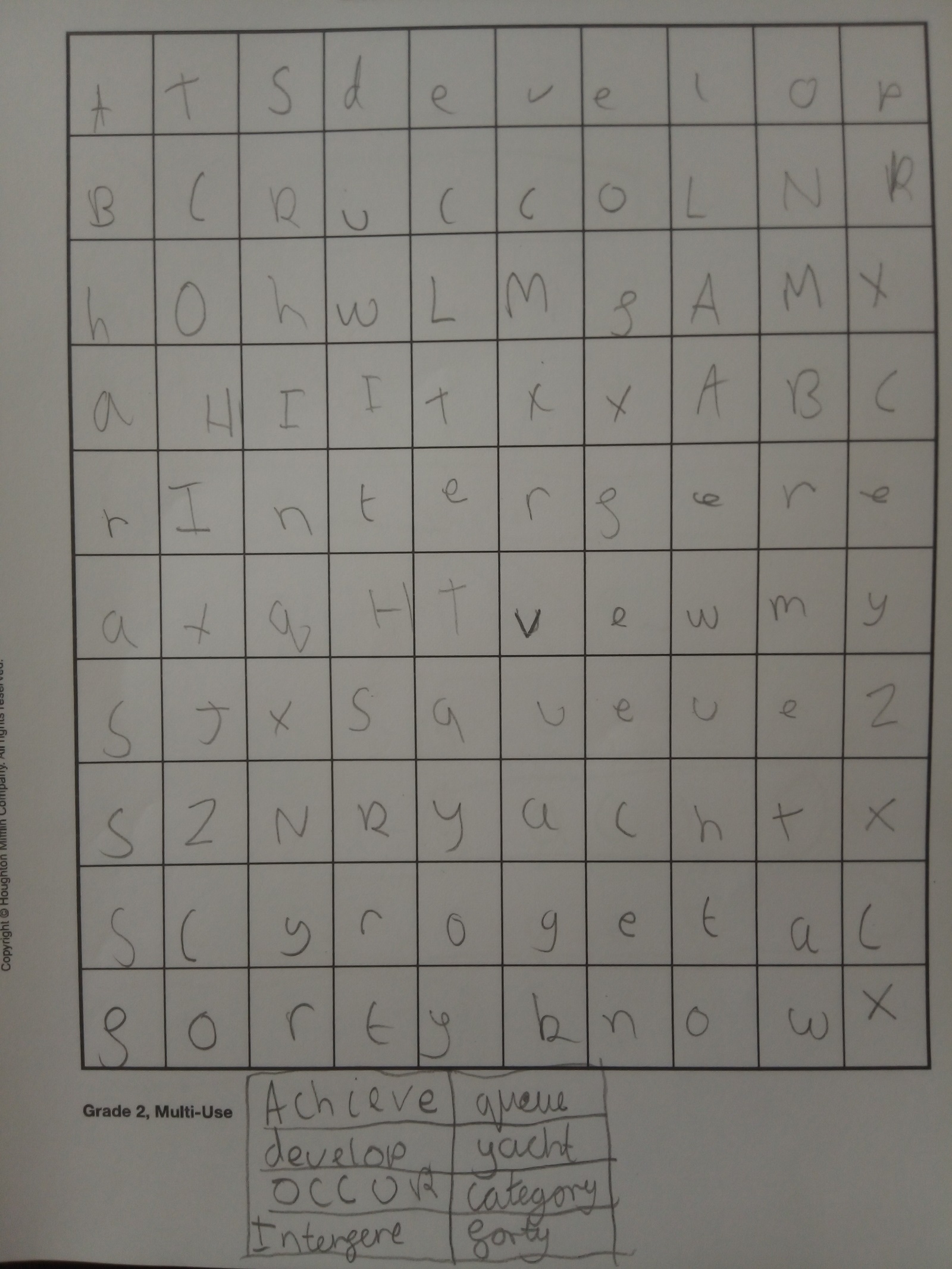 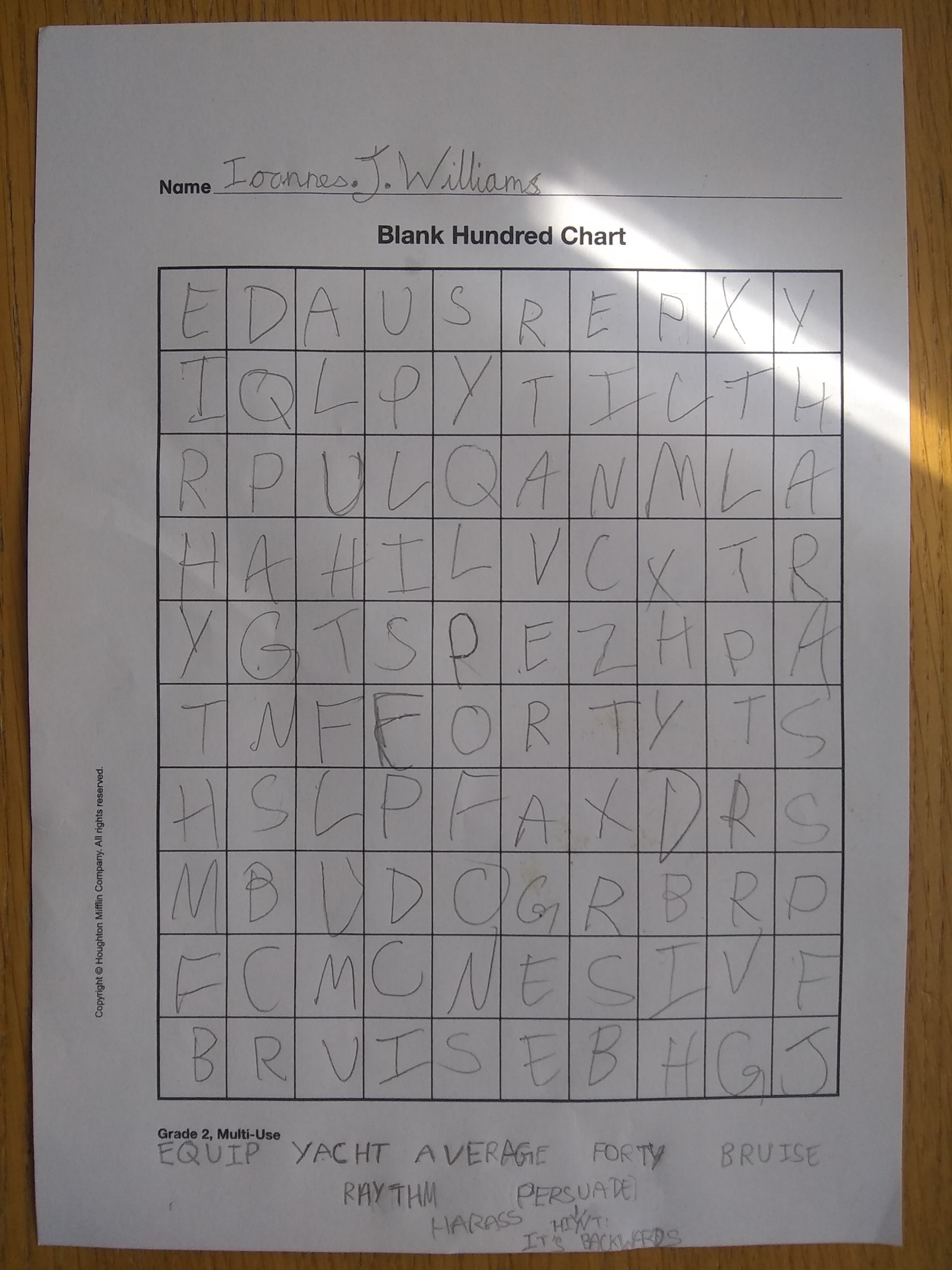 VE dayWatch this clip from the bbc website about VE day.https://www.bbc.co.uk/teach/class-clips-video/history-ks2-ve-day/z7xtmfrThere is then a link on twinkl with lots of resources you might want to have a go at.https://www.twinkl.co.uk/event/ve-day-2020This link shows you how to make a simple WW2 spitfire glider with paper.https://www.twinkl.co.uk/resource/t2-t-803-simple-ww2-spitfire-glider-activity-paper-craftMathsTV addicts Ask your child to keep a record of how long he / she watches TV each day for a week.  I know I always take a sharp intake of breath when my phone choses to report my weekly screen time!  It may help to set a target for the following week.Then ask him / her to do the following:Work out the total watching time for the week. Work out the average watching time for a day (that is, the total time divided by 7). Work out the percentage of time spent watching TV a day.  First they will have to work out the total number of minutes in a day.  Then the amount of minutes they watch it for and put this as a fraction.  They can then multiply their answer by 100.  You could extend them to work this out for a week.  Instead of watching TV, you could ask them to keep a record of time spent eating meals, or playing outdoors, or anything else they do each day. Then work out the daily average.  They can then make comparisons across different activities they are doing each day.ReadingJust read week!Curl up with a good book in your favourite spot in the house and enjoy reading it   You could read a story, a newspaper, a comic, a recipe book, an information text, an online article, a picture book…anything that you really love.  My favourite spot is the corner of the sofa whilst making a cushion fortress around me and a cosy blanket!  Perhaps you could email in where yours is or a photo of you reading in your favourite spot.Here is a link for a website that contains lots of poetry.  I particularly enjoyed reading Pirate Pete.  I think I might have a go at using its structure to right about Teacher Tom!https://www.poetrybyheart.org.uk/ks2-timeline/TopicContinue to use the oak national website to revise our WW1 topic.  Have you learnt anything in addition to what you already knew?  We’d love to see or hear about this!https://www.thenational.academy/online-classroom/year-6/SpellingsI’ve attached some of the word searches we’ve received for you to have a go at solving.  Thank you for those who have sent some into us.Pick 5 words from the year 5/6 spelling list to learn.  Can you think of a rhyme, saying or acronym to help you remember how to spell it?Practise using those words in contexts.  Write a sentence with them in and try to use a different English device in each sentence e.g. a semi-colon, brackets, dash, fronted adverbial etc…MindfulnessThe Mindful JarThis activity can teach children how strong emotions can take hold, and how we can react when a heightened state of emotions can feel too overwhelming to respond calmly. You will need a jar, water and glitter or anything that will swirl in the jar.  A snow globe is a good alternative as well.First, get a clear jar (like a Mason jar) and fill it almost all the way with water. Next, add a big spoonful of glitter glue or glue and dry glitter to the jar. Put the lid back on the jar and shake it to make the glitter swirl.“Imagine that the glitter is like your thoughts when you’re stressed, mad or upset. See how they whirl around and make it really hard to see clearly? That’s why it’s so easy to make silly decisions when you’re upset – because you’re not thinking clearly. Don’t worry this is normal and it happens in all of us (yep, grownups too).[Now put the jar down in front of them.]Now watch what happens when you’re still for a couple of moments. Keep watching. See how the glitter starts to settle and the water clears? Your mind works the same way. When you’re calm for a little while, your thoughts start to settle and you start to see things much clearer. Deep breaths during this calming process can help us settle when we feel a lot of emotions” (Karen Young, 2017).This exercise not only helps children learn about how their emotions can cloud their thoughts, but it also facilitates the practice of mindfulness while focusing on the swirling glitter in the jar.